Week Beginning Monday 8th November 2021 Year 1 Bulletin 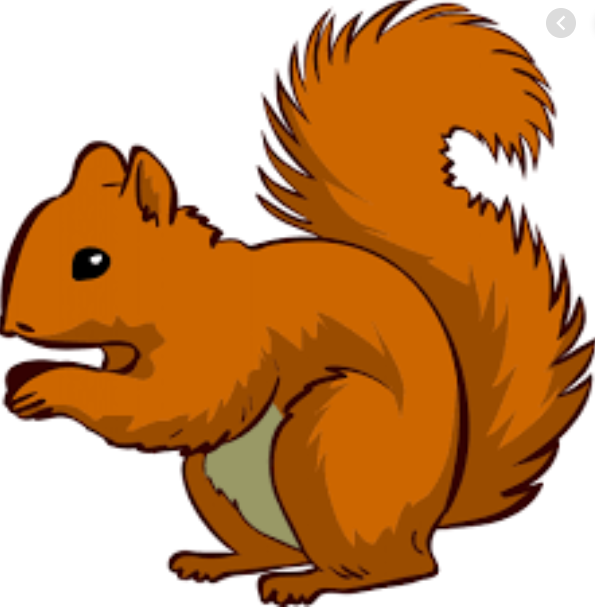 Squirrel Class Staff:  Mrs Atkinson and Mrs Fillingham - Class Teachers                                   Mrs Draper and Mrs McDonald - Teaching AssistantsMrs Singh and Mrs Drummond - 1:1 Teaching AssistantsFox Class Staff:         Miss Clift – Class Teacher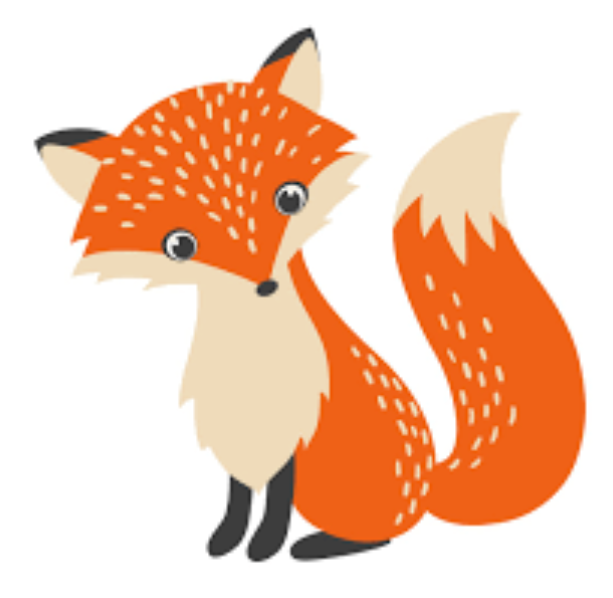                                    Mrs Smith and Mrs Hurst – Teaching Assistants                                   Mrs O’Reilly and Mrs Dobson – 1:1 Teaching AssistantsMrs Morris and Mrs Redfern - 1:1 Teaching AssistantsSupport teacher- Mrs Leviss – Qualified Teacher, teaching across both classes.Topic – Toys and special times!This week, we have our trip to Reading Museum on Thursday 11th November. We will be learning about Victorian toys at the museum. Talk to your child and think of questions they might ask about Victorian Toys. Look online and have a chat about what we might see! https://downloads.bbc.co.uk/history/handsonhistory/victorians_games.pdfEnglish – Recounts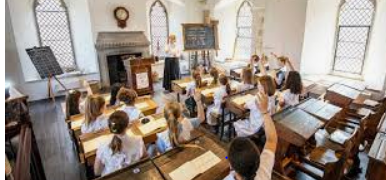 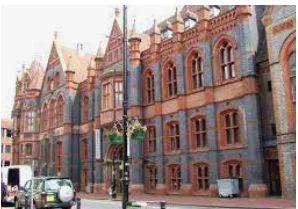 We will be starting a new topic in English this week looking at Recounts. We will then use the experiences of Reading Museum to write a recount of their first ever school trip. We can’t wait to share this learning with them! Maths – Subtraction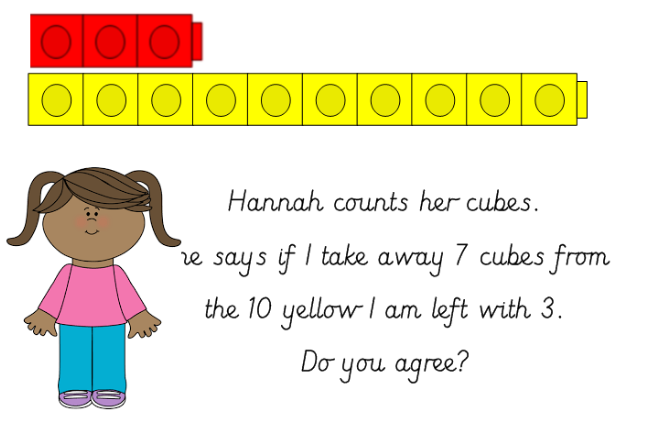 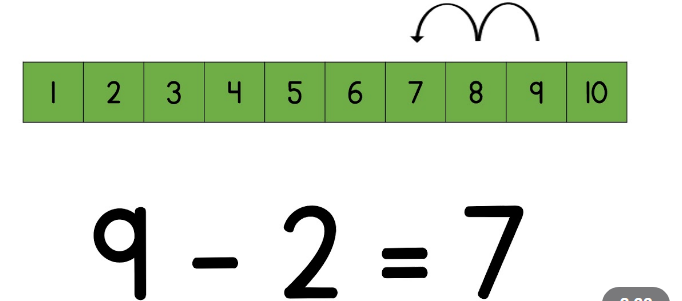 We will be continuing with subtraction, looking at counting back, finding the difference and comparing number sentences. PhonicsWe have settled into our new phonics groups. Your child may now be on a new phonics level. Their new books may be more challenging but that is perfectly normal and they can use all their Emerald Power to be brave learners! Reading*Your child will read in a group with an adult each day. This will not be recorded in the reading diary. We will also listen to your child 1:1 each week and this will be recorded in the reading diary. * Your child’s books will be changed once a week. They will be given 2 or 3 new books. * One of the books they bring home will be a Read Write Inc book. This is the level they are working at and the sounds in these books will be covered in their phonics sessions. * The other two books will be books to share at home. We do not expect your child to read these books independently – they are books that are sent home for you to enjoy together and to expand the children’s reading diet. * Please ensure books bags are brought into school each day. Reading records should be filled in for any reading done at home - this should be done three times per week. Helping at home* Please hear your child read at least 3 times a week and write in the reading record book. * Read to your child – bedtime stories are the BEST! * Practise counting sets of objects – ensuring they understand the numbers to 10 securely.  Don’t be tempted to go too far. Tuesday afternoon will be Celebration Assembly. This is an opportunity for your child to show or talk about any achievements or certificates/awards. If your child attends a club and has anything they would like to celebrate please send it in their book bag on a Tuesday morning. Library day will be on a Wednesday for Squirrels and a Thursday for Foxes. If your child would like to change their book please ensure they bring their library folder and book to school on their library day.Please Remember –Children come in PE kit on Tuesdays.They will need a bag of spare clothes to keep on their peg. Please make sure your child has a named water bottle in school.Please return any library books in their library folders.Many thanks for your support, The Year 1 Team